Технологическая карта урокаОкружающий мир 3 класс  УМК «Планета знаний»Тема: «Путешествие по ленте времени»Учитель: Яблокова Надежда АнатольевнаТип урока: освоение нового материалаТип урока: освоение нового материалаТип урока: освоение нового материалаТип урока: освоение нового материалаТип урока: освоение нового материалаТип урока: освоение нового материалаПедагогические задачи: создать условия для формирования представления о ленте времени, сформировать представление о науке истории, которая изучает прошлое человеческого общества. Познакомить с понятием «историческое время», «наша эра»Педагогические задачи: создать условия для формирования представления о ленте времени, сформировать представление о науке истории, которая изучает прошлое человеческого общества. Познакомить с понятием «историческое время», «наша эра»Педагогические задачи: создать условия для формирования представления о ленте времени, сформировать представление о науке истории, которая изучает прошлое человеческого общества. Познакомить с понятием «историческое время», «наша эра»Педагогические задачи: создать условия для формирования представления о ленте времени, сформировать представление о науке истории, которая изучает прошлое человеческого общества. Познакомить с понятием «историческое время», «наша эра»Педагогические задачи: создать условия для формирования представления о ленте времени, сформировать представление о науке истории, которая изучает прошлое человеческого общества. Познакомить с понятием «историческое время», «наша эра»Педагогические задачи: создать условия для формирования представления о ленте времени, сформировать представление о науке истории, которая изучает прошлое человеческого общества. Познакомить с понятием «историческое время», «наша эра»Планируемые результатыПланируемые результатыПланируемые результатыПланируемые результатыПланируемые результатыПланируемые результатыПредметные:познакомиться с понятиями «век», «тысячелетие», «историческое время», «наша эра»; с событиями, связанными с историей России;получат представление о ленте времени;научатся ориентироваться по ленте времениПредметные:познакомиться с понятиями «век», «тысячелетие», «историческое время», «наша эра»; с событиями, связанными с историей России;получат представление о ленте времени;научатся ориентироваться по ленте времениМетапредметные:регулятивные – контролировать свою деятельность по ходу или результатам выполнения задания;познавательные –  ориентироваться в учебнике: определять умения, которые будут сформированы на основе изучения данного раздела, круг своего незнания;коммуникативные – понимать основные разницы между двумя точками зрения, двумя позициями и мотивированно присоединяться к одной из них или пробовать высказывать собственную точку зренияМетапредметные:регулятивные – контролировать свою деятельность по ходу или результатам выполнения задания;познавательные –  ориентироваться в учебнике: определять умения, которые будут сформированы на основе изучения данного раздела, круг своего незнания;коммуникативные – понимать основные разницы между двумя точками зрения, двумя позициями и мотивированно присоединяться к одной из них или пробовать высказывать собственную точку зренияЛичностные:учитывать чужую точку зрения; оказывать интеллектуальную помощь сквозным героям, которые в этом нуждаются, при решении трудных задачЛичностные:учитывать чужую точку зрения; оказывать интеллектуальную помощь сквозным героям, которые в этом нуждаются, при решении трудных задачОбразовательные ресурсы: бумага, цветные карандаши, раздаточные карточкиОбразовательные ресурсы: бумага, цветные карандаши, раздаточные карточкиОбразовательные ресурсы: бумага, цветные карандаши, раздаточные карточкиОбразовательные ресурсы: бумага, цветные карандаши, раздаточные карточкиОбразовательные ресурсы: бумага, цветные карандаши, раздаточные карточкиОбразовательные ресурсы: бумага, цветные карандаши, раздаточные карточкиОрганизационная структура урокаОрганизационная структура урокаОрганизационная структура урокаОрганизационная структура урокаОрганизационная структура урокаОрганизационная структура урокаЭтапы урока, формы работыСодержание  деятельности учителяСодержание  деятельности учителяСодержание деятельности обучающегося (осуществляемые действия)Содержание деятельности обучающегося (осуществляемые действия)Формируемые способы  деятельности обучающегосяI.Эмоциональный настройЦель – активизация учащихся на работу на уроке.1 СлайдВижу, что вы готовы к уроку.  Я надеюсь на наше плодотворное сотрудничество.Время быстро пройдёт,Начинаем наш урок.Улыбнулись, друзья,За работу пора.Пусть ваш путь будет успешным,Дружным, вдумчивым, интересным.1 СлайдВижу, что вы готовы к уроку.  Я надеюсь на наше плодотворное сотрудничество.Время быстро пройдёт,Начинаем наш урок.Улыбнулись, друзья,За работу пора.Пусть ваш путь будет успешным,Дружным, вдумчивым, интересным.Дети готовятся к работе, получают позитивный настрой.Дети готовятся к работе, получают позитивный настрой.Личностные: самоопределение.Коммуникативные: планирование учебного сотрудничества с учителем и сверстниками.II. Актуализация опорных знанийИнтеллектуальная разминкаЦель – повторение знаний и подведение к определению темы урока- Отгадайте загадки:Пришёл вол – Весь народ умолк,Ясен сокол прилетел – Весь народ повеселел. (Ночь, день)Стоит дом в двенадцать окон,В каждом окне по четыре девицы,У каждой девицы по семи веретён,У каждого веретена разное имя.(Год, месяцы, дни, ночь, день)Ежегодно приходят к нам в гости:Один седой, другой  молодой,Третий скачет, а четвёртый плачет. (времена года)-Какое сейчас время года? Докажи.2 слайдПредлагаю вам разгадать ребусы, а отгадки поставить в правильной последовательности.- Отгадайте загадки:Пришёл вол – Весь народ умолк,Ясен сокол прилетел – Весь народ повеселел. (Ночь, день)Стоит дом в двенадцать окон,В каждом окне по четыре девицы,У каждой девицы по семи веретён,У каждого веретена разное имя.(Год, месяцы, дни, ночь, день)Ежегодно приходят к нам в гости:Один седой, другой  молодой,Третий скачет, а четвёртый плачет. (времена года)-Какое сейчас время года? Докажи.2 слайдПредлагаю вам разгадать ребусы, а отгадки поставить в правильной последовательности.(Апрель)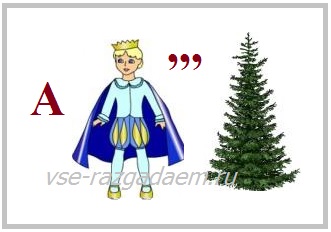 (Май)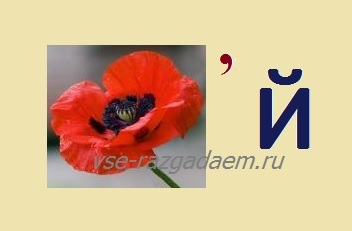 (Март)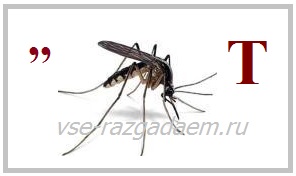 Отгадывают загадки, ребусы, месяцы ставят по порядку.(Апрель)(Май)(Март)Отгадывают загадки, ребусы, месяцы ставят по порядку.Выделять существенную информацию из текста загадки.Выдвигать гипотезу и обосновывать её.Осуществлять актуализацию личного жизненного опыта.Уметь слушать в соответствии с целевой установкой.Понимать и сохранять учебную цель и задачуIII. Определение темы и целей урокаЦель –  определение цели деятельности учебного процесса Выдвигает проблему. Организует формулирование темы урока обучающимися, постановку учебной задачи.3 слайд-Отгадайте загадкуРазвернулась змейкой,Свернулась бабочкой. (Лента)Без ног и без крыльев оно,Быстро летит,Не догонишь его. (Время)-Из слов-отгадок сформулируйте тему урока.Предположите, о чём пойдёт речь.Определите цели урока, используя опорные словаВыдвигает проблему. Организует формулирование темы урока обучающимися, постановку учебной задачи.3 слайд-Отгадайте загадкуРазвернулась змейкой,Свернулась бабочкой. (Лента)Без ног и без крыльев оно,Быстро летит,Не догонишь его. (Время)-Из слов-отгадок сформулируйте тему урока.Предположите, о чём пойдёт речь.Определите цели урока, используя опорные словаОбсуждают тему урока. Анализируют, формулируют  выводы наблюдений.Высказывают предположения. Формулируют тему урока, ставят учебную задачу.- Сегодня на уроке мы….Обсуждают тему урока. Анализируют, формулируют  выводы наблюдений.Высказывают предположения. Формулируют тему урока, ставят учебную задачу.- Сегодня на уроке мы….Понимать и сохранять учебную цель и задачуАнализировать, делать выводы.Строить речевые высказывания в устной формеIV. Открытие нового знания, способа действия.Цель – учить учащихся применять полученные знания при выполнении разных учебных задач4 слайдВы уже знакомы с науками, которые изучают природу и человека. Сегодня мы познакомимся ещё с одной наукой. А какой, я предлагаю вам составить слово из предложенных букв.ОРСТИИЯ   (история)- Как вы думаете, что изучает наука история?-А зачем нам нужно её изучать?(История даёт нам возможность понять: отчего бывают войны, как наладить мирные связи, как изменяется природа под воздействием человека и многое другое)-Наше путешествие будет проходить во времени, поэтому нам нужно познакомиться с понятием «Историческое время».5 слайдМы часто задаём вопрос «Когда это было?» - и получаем ответ «В таком-то году, веке, тысячелетии».Время оно течёт, бежит,  …-А какие глаголы вы можете добавить к слову время? (идёт, летит).С чем можно сравнить время? (река или лента)Но у реки есть начало (исток) и конец, т.е. место впадения (устье), а у времени нет начала и конца, оно убегает далеко вглубь времён.6,7 слайдыДля удобства время разделили на промежуткиОни м.б. совсем короткими  (день, неделя, месяц, год), а м.б. длинными (от десятилетия до тысячелетия).-Нарисуйте на листе ленту и отметьте на ней промежуток времени с важными событиями в вашей жизни.(быстрый опрос)РАБОТА В ПАРАХ-Поставьте промежутки времени в порядке увеличенияДень, век, месяц, неделя, сутки, час, годА как вы понимаете, что такое век? Века принято обозначать римскими цифрами, мы с ними знакомились на уроках математики.8 слайдРабота по вариантамЯ  предлагаю вам заменить  арабские цифры римскими и наоборот  (проверка по слайду)9 слайдУ разных народов был различный счёт лет – летоисчисление.10 слайдХристианская церковь предложила создать единую систему отсчёта лет Отсчет времени в нашем календаре начинается с рождения Иисуса Христа. 11 слайдСобытия, которые свершились после рождения Христа, относятся к нашей эре. То, что произошло раньше этого времени, случилось до нашей эры. 12, 13 слайдыРабота с лентой времениДинамическая паузаМы старались, мы училисьИ немного утомились.Сделать мы теперь должныУпражненье для спины.(Вращение корпусом вправо и влево.)Мы работаем руками.Мы летим под облаками.Руки вниз и руки вверх.Кто летит быстрее всех'?(Дети имитируют движения крыльев.)Чтобы ноги не болели.Раз - присели, два - присели.Три. Четыре. Пять и шесть.Семь и восемь. Девять, десять. (Приседания.)Рядом с партою идем, (Ходьба на месте.)И садимся мы потом.(Дети садятся за парты.)14 слайдЕсли мы знаем год, когда произошло событие, то как правильно определить в каком веке это было?4 слайдВы уже знакомы с науками, которые изучают природу и человека. Сегодня мы познакомимся ещё с одной наукой. А какой, я предлагаю вам составить слово из предложенных букв.ОРСТИИЯ   (история)- Как вы думаете, что изучает наука история?-А зачем нам нужно её изучать?(История даёт нам возможность понять: отчего бывают войны, как наладить мирные связи, как изменяется природа под воздействием человека и многое другое)-Наше путешествие будет проходить во времени, поэтому нам нужно познакомиться с понятием «Историческое время».5 слайдМы часто задаём вопрос «Когда это было?» - и получаем ответ «В таком-то году, веке, тысячелетии».Время оно течёт, бежит,  …-А какие глаголы вы можете добавить к слову время? (идёт, летит).С чем можно сравнить время? (река или лента)Но у реки есть начало (исток) и конец, т.е. место впадения (устье), а у времени нет начала и конца, оно убегает далеко вглубь времён.6,7 слайдыДля удобства время разделили на промежуткиОни м.б. совсем короткими  (день, неделя, месяц, год), а м.б. длинными (от десятилетия до тысячелетия).-Нарисуйте на листе ленту и отметьте на ней промежуток времени с важными событиями в вашей жизни.(быстрый опрос)РАБОТА В ПАРАХ-Поставьте промежутки времени в порядке увеличенияДень, век, месяц, неделя, сутки, час, годА как вы понимаете, что такое век? Века принято обозначать римскими цифрами, мы с ними знакомились на уроках математики.8 слайдРабота по вариантамЯ  предлагаю вам заменить  арабские цифры римскими и наоборот  (проверка по слайду)9 слайдУ разных народов был различный счёт лет – летоисчисление.10 слайдХристианская церковь предложила создать единую систему отсчёта лет Отсчет времени в нашем календаре начинается с рождения Иисуса Христа. 11 слайдСобытия, которые свершились после рождения Христа, относятся к нашей эре. То, что произошло раньше этого времени, случилось до нашей эры. 12, 13 слайдыРабота с лентой времениДинамическая паузаМы старались, мы училисьИ немного утомились.Сделать мы теперь должныУпражненье для спины.(Вращение корпусом вправо и влево.)Мы работаем руками.Мы летим под облаками.Руки вниз и руки вверх.Кто летит быстрее всех'?(Дети имитируют движения крыльев.)Чтобы ноги не болели.Раз - присели, два - присели.Три. Четыре. Пять и шесть.Семь и восемь. Девять, десять. (Приседания.)Рядом с партою идем, (Ходьба на месте.)И садимся мы потом.(Дети садятся за парты.)14 слайдЕсли мы знаем год, когда произошло событие, то как правильно определить в каком веке это было?Подбирают глаголы к слову времяОдин обучающийся работает за доской, остальные в парах,  проверка и исправление ошибокОтвечают на поставленные вопросы(это отрезок времени в 100 лет)Работают в парах по карточкам, производят взаимопроверку, оценивают, комментируют3 - III	X - 104 - IV	V - 56 - VI	I – 1 9 - IX	III - 310 - X	IX - 91 - I	VI - 65 - V	VIII - 8Выполняют упражненияПодбирают глаголы к слову времяОдин обучающийся работает за доской, остальные в парах,  проверка и исправление ошибокОтвечают на поставленные вопросы(это отрезок времени в 100 лет)Работают в парах по карточкам, производят взаимопроверку, оценивают, комментируют3 - III	X - 104 - IV	V - 56 - VI	I – 1 9 - IX	III - 310 - X	IX - 91 - I	VI - 65 - V	VIII - 8Выполняют упражненияПрименять правила делового сотрудничества.Развивать чувства доброжелательности, эмоционально-нравственную отзывчивость.Приводить убедительные доказательства в диалоге, проявлять активность во взаимодействии.Осуществлять взаимный контроль, планировать способы взаимодействия.Осуществлять контроль по результату.IV.Включение нового в активное использование в сочетании с ранее изученным, основнымСамостоятельная работаОрганизует беседу, помогает сделать вывод. Уточняет и расширяет знания обучающихся.Работа с определение века произошедшего события по дате-Запишите, в каком веке произошло это событиеКуликовская битва – 1380Основание Москвы – 1147Принятие христианства на Руси – 988Изобретение первой машины в России – 1763 - Напишите, к каким векам относятся перечисленные ниже года (работа в группах), взаимопроверка, анализ1850г - …	1700г - …1240г - … 	2005г - …5г - …	1120г - …86г - …	1961г - …1399г - …	1599г - …Проверка по слайду 15ТПО №2, с.18, задание 42Определи век по дате, запиши в таблицуОрганизует беседу, помогает сделать вывод. Уточняет и расширяет знания обучающихся.Работа с определение века произошедшего события по дате-Запишите, в каком веке произошло это событиеКуликовская битва – 1380Основание Москвы – 1147Принятие христианства на Руси – 988Изобретение первой машины в России – 1763 - Напишите, к каким векам относятся перечисленные ниже года (работа в группах), взаимопроверка, анализ1850г - …	1700г - …1240г - … 	2005г - …5г - …	1120г - …86г - …	1961г - …1399г - …	1599г - …Проверка по слайду 15ТПО №2, с.18, задание 42Определи век по дате, запиши в таблицуЗаписывают ответы:Куликовская битва – XIVОснование Москвы – XIIПринятие христианства на Руси – XИзобретение первой машины в России – XVIII1850г -XIX	1700г - XVII1240г -XIII	2005г - XXI5г  - I	1120г - XII86г - I	1961г - XX1399г - XIV	                  1599г – XVIПроверяют, анализируют, исправляют ошибки, оценивают.Заполнение таблицы, проверка по слайду, самооценивание.Записывают ответы:Куликовская битва – XIVОснование Москвы – XIIПринятие христианства на Руси – XИзобретение первой машины в России – XVIII1850г -XIX	1700г - XVII1240г -XIII	2005г - XXI5г  - I	1120г - XII86г - I	1961г - XX1399г - XIV	                  1599г – XVIПроверяют, анализируют, исправляют ошибки, оценивают.Заполнение таблицы, проверка по слайду, самооценивание.Выбирать действие в соответствии с поставленной задачей, оценивать уровень владения тем или иным учебным действием, уметь вносить необходимые корректировки в действие после завершения на основе оценки учёта характера сделанных ошибок.Преобразование модели в соответствии с содержанием учебного материала и постановкой учебной целиV. Д/зЗадания на выбор:1.Прочитать статью в учебнике с. 602. Решить историческую задачу с.60, №23.Составить ленту времени с важными событиями, произошедшими в вашей семьеЗадания на выбор:1.Прочитать статью в учебнике с. 602. Решить историческую задачу с.60, №23.Составить ленту времени с важными событиями, произошедшими в вашей семьеВнимательно слушают, задают уточняющие вопросыВнимательно слушают, задают уточняющие вопросыСохранять учебные задачиVI. Итог урока. РефлексияЦель – подвести итог проделанной работе на уроке.Наше путешествие подходит к концу.А какую цель мы поставили в начале урока?Достигли её?Продолжи начатое предложениеЯ узнал ….Я научился….Я понял …Все люди при встрече и при прощании машут друг другу руками.Я предлагаю вам своё настроение изобразить на ваших руках. Возьмите любой цветной карандаш, обведите свою руку, и нарисуйте своё настроение.Лента времени бежит дальше, а мы попрощаемся с нашим путешествиемНаше путешествие подходит к концу.А какую цель мы поставили в начале урока?Достигли её?Продолжи начатое предложениеЯ узнал ….Я научился….Я понял …Все люди при встрече и при прощании машут друг другу руками.Я предлагаю вам своё настроение изобразить на ваших руках. Возьмите любой цветной карандаш, обведите свою руку, и нарисуйте своё настроение.Лента времени бежит дальше, а мы попрощаемся с нашим путешествиемВспоминают цель. Отвечают на вопросы.Продолжают предложение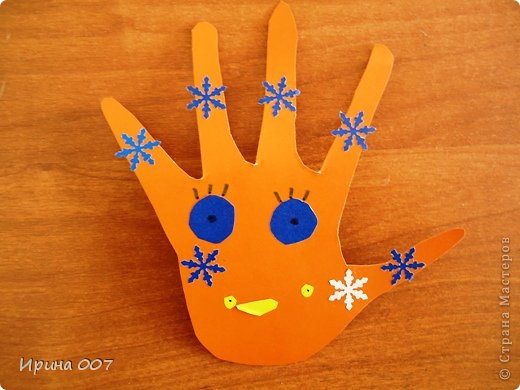 Вспоминают цель. Отвечают на вопросы.Продолжают предложениеОсуществлять итоговый контроль, оценивать результаты деятельности, оценивать уровень владения учебным действием.